DEVELOPING YOUR SELF-ESTEEMCH 3, Part 3From GLENCOE HEALTH (2011)BIG IDEA: Managing your emotions allows you to express them in healthful ways. NEW VOCAB:Emotions: _________________________________________________________________________________________________Hormones: _________________________________________________________________________________________________Hostility: _________________________________________________________________________________________________Empathy: _________________________________________________________________________________________________defense mechanisms: _________________________________________________________________________________________________Understanding Your Emotions________________________ and acknowledging your ________________________ is a sign of good ________________________ and ________________________ health. How you ________________________ to your ________________________ can affect your mental/emotional, physical, and social health. Learning to ________________________ your emotions and to understand their ________________________ on you will help you learn to manage them in healthful ways.Changes during ________________________ are caused by ________________________. ________________________ can make you feel as if your emotions are swinging from one ________________________ to another.  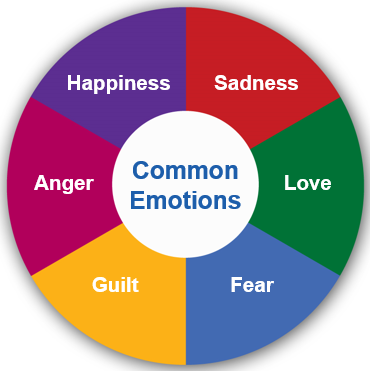 Understanding Your Emotions________________________ is a form of anger that can hurt others, as well as the hostile person. Managing Your EmotionsKnowing how to recognize your emotions can help you ________________________ them in healthful ways. Learning to ________________________ emotions in a healthful way will not only help you ________________________ with emotional ________________________, but also helps those around you to better handle their ________________________. Dealing with Emotions in Positive Ways________________________ are neither good nor ________________________. The way you ________________________ your emotions, however, can produce ________________________ or bad ________________________. Feeling bad, or ________________________, when things happen in your life is ________________________. These feelings can be ________________________. One example of expressing ________________________ is supporting a ________________________ who is going through a ________________________ time. To help you recognize your ________________________ and ________________________ them in positive ways, ask yourself these questions: Why do I ________________________ the way I do about this ________________________? Will this event matter ________________________ on in my ________________________? Why should I wait before responding? What can I do to ________________________ better? Who can I ask to help me ________________________ with my ________________________ feelings? Healthful expression of feelings lets you ________________________ life more. Responding to Difficult EmotionsReducing the ________________________ of ________________________Take several deep ________________________. ________________________ your muscles. Get away from the ________________________ until you calm down.Analyze your ________________________ by writing about them in a private journal. Sometimes you may use ________________________ mechanisms unconsciously as a way to ________________________ yourself from intense ________________________ pain. 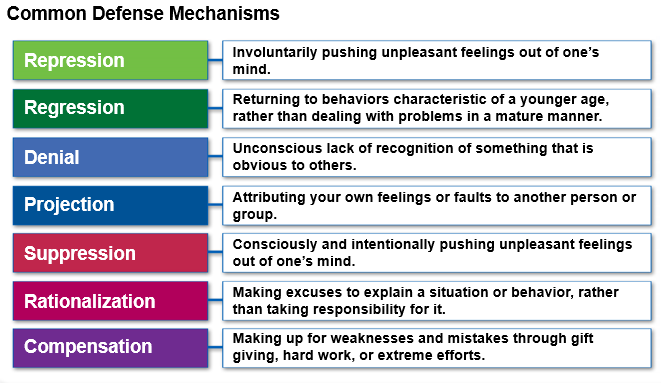 Handling FearYou can overcome some ________________________ by recognizing that you’re afraid and figuring out what is causing this ________________________. If you’re unable to ________________________ your fears, consider seeking the help of a ______________________________________ professional. Dealing with Guilt________________________ is a very destructive emotion that can ________________________ your self-esteem. If you feel ________________________ about something:Look at the circumstances ________________________ and ________________________. Admitting a ________________________ can help manage feelings of ________________________. Sometimes you will feel guilt about situations that are out of your ________________________.Managing Anger________________________ is one of the most difficult ________________________ to handle. As with guilt, it is best to figure out what is causing your anger, and then ________________________ with it in a ________________________ way. When you first feel anger building up inside you, try to _____________________________________. If this doesn’t work, physically ________________________ yourself from the ________________________. 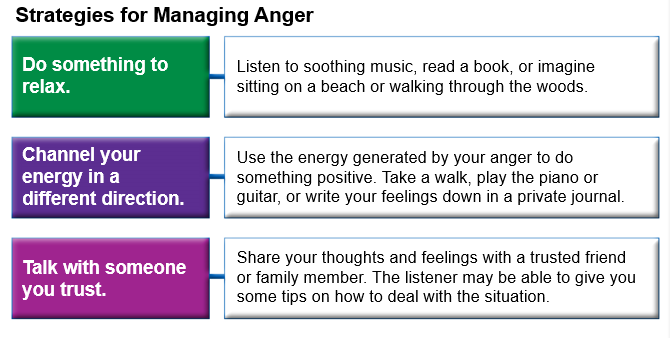 ________________________ ________________________ is a healthy way to use the energy that can build up from ________________________. 